1. Общие положения1.1. Настоящее Положение разработано в соответствии с законом Российской Федерации от 29.12.2012 № 273-ФЗ «Об образовании в Российской Федерации»; Федеральными государственными образовательными стандартами высшего образования; Уставом ФГБОУ ВО Кировский ГМУ Минздрава России.1.2. Настоящее положение определяет цели, задачи, порядок организации и проведения научной конференции студентов и молодых ученых. 1.3. Научная конференция студентов и молодых ученых с международным участием (далее Конференция) – форма деятельности студентов и молодых ученых, направленная на формирование научно-исследовательских компетенций. 2. Цель и основные задачиЦель Конференции – способствовать развитию научно-исследовательской деятельности студентов и молодых ученых для выявления научного потенциала участников и обмена опытом исследовательской деятельности по приоритетным направлениям науки.Задачи Конференции:2.2.1. поиск талантливой молодежи, проявляющей интерес к научно-исследовательской деятельности;2.2.2. развитие у обучающихся навыков научно-исследовательской деятельности;2.2.3. формирование умений и навыков публичного выступления и ведения дискуссии;2.2.4. повышение информированности участников Конференции о новейших достижениях науки в области знаний, соответствующих осваиваемой специальности;2.2.5. формирование и укрепление связей между научными, образовательными и другими профессиональными организациями. 3. Организация и руководство3.1.	Организация конференции регламентируется приказом ректора и осуществляется Научным обществом молодых ученых и студентов при поддержке администрации ФГБОУ ВО Кировский ГМУ Минздрава России (далее Университет) в соответствие с Планом научно-исследовательской деятельности ФГБОУ ВО Кировский ГМУ Минздрава России. 3.2. Организационное, научно-методическое, информационное руководство подготовкой и проведением Конференции осуществляет Организационный комитет (далее Оргкомитет).  В его основной состав входят: ректор, проректор по научной и инновационной работе, проректор по учебной работе, научный руководитель и члены Совета Научного общества молодых ученых и студентов. Для создания рабочей группы по вопросам организации и проведения Конференции в состав Оргкомитета могут быть включены другие сотрудники Университета.3.3.	Основными функциями Оргкомитета являются: 3.3.1. утверждение сроков; 3.3.2. определение количества и состава участников;3.3.3. формирование научных направлений;3.3.4. разработка программы;3.3.5. определение критериев оценивания представленных работ;3.3.6. привлечение к участию в Конференции практических работников из сферы будущей специальности студента; участников, а также научных работников из других образовательных организаций;3.3.7. утверждение сметы расходов;3.3.8.  отбор и награждение победителей;3.3.9. разрешение иных вопросов по планированию, организации и проведению Конференции.4. Участники 4.1.	Участниками Конференции могут быть студенты всех курсов и специальностей, а также молодые ученые (ординаторы, аспиранты, соискатели и молодые ученые в возрасте до 35 лет), обучающиеся или осуществляющие трудовую деятельность в Университете или других высших учебных заведениях; молодые специалисты организаций практической сферы Кировской области и других регионов Российской Федерации; иностранные граждане, занимающиеся научно-исследовательской деятельностью.5. Порядок проведения5.1. Конференция проводится ежегодно в апреле. 5.2. Информация о подготовке и проведении Конференции размещается в сети «Интернет» на официальной странице Университета (http://www.kirovgma.ru) и Научного общества молодых ученых и студентов (https://vk.com/nomuskgma).5.3. Место проведения Конференции: г. Киров, ул. К. Маркса, 112, ФГБОУ ВО Кировский ГМУ Минздрава России, аудитории учебных корпусов №1,3, клинических баз. 5.4. Тема научно-исследовательской работы выбирается участником самостоятельно в соответствие с его интересами и основными направлениями Конференции при согласовании с научным руководителем.5.5. Научные руководители оказывают консультативную помощь молодым ученым и студентам в оформлении научных материалов, докладов.5.6. В Конференции могут принимать участие коллективные и индивидуальные научно-исследовательские работы.5.7. Организационный сбор для участия в конференции не предусмотрен.5.8. Конференция проводится в заочном (публикация тезисов), очном (выступление с устным докладом), очно-заочном форматах.5.9. Для заочного участия в конференции на электронный адрес ответственного за сбор информации лица, определенного приказом ректора, необходимо подать заявку (приложение 1) и тезисы научной работы (приложение 2) в электронном варианте.5.9.1. Срок окончания приема материалов – не позднее 1 месяца до начала конференции.5.9.2. Представленные материалы не рецензируются и не возвращаются.5.9.3. Заявка и тезисы, оформленные не в соответствие с предлагаемыми требованиями и поступившие позднее заявленных сроков, к рассмотрению не принимаются.5.9.4.	Количество работ одного автора не ограничено.5.10. Очное участие осуществляется согласно утвержденной Оргкомитетом программе.5.10.1. Студенты и молодые ученые, рекомендованные кафедрами, являются официальными участниками конференции и могут принять участие во всех ее мероприятиях (открытие, секционные заседания, пленарное заседании).5.10.2. Очное участие предусматривает публичную защиту научной работы, оформленной в виде презентационного доклада (приложение 3), и участие в дискуссии.5.10.3. Для проведения Конференции конференц-зал должен быть оснащен экраном, проектором, ноутбуком для презентации учебно-исследовательских работ.5.10.4. Определение наиболее интересных, значимых учебно-исследовательских работ осуществляется научной комиссией, утвержденной Оргкомитетом. Ее состав представлен наиболее компетентными преподавателями Университета. 5.10.5. Оценивание выступлений отражается при заполнении членами секционной научной комиссии оценочных листов по следующим критериям: 1) научная ценность работы- актуальность исследования;- степень научной проработки материала;- творческий подход к разработке темы исследования;- личный вклад исследователя.2) качество изложения материала- научный стиль изложения материала;- грамотность изложения материала;- завершенность и полнота содержания выступления;- самостоятельность суждений, оценок и выводов;- степень владения материалом (ответы на вопросы по теме научно-исследовательской работы);- соблюдение регламента выступления.3) оформление работы- наглядное представление работы (качество оформления, наличие и качество графических материалов, презентабельность, информативность электронной презентации, демонстрация слайдов в логической последовательности с излагаемым материалом).5.10.6. Коллегиальное определение победителей секционного заседания проводится непосредственно после защиты всех представленных докладов.5.10.7. Награждение победителей по итогам научных секций с вручением дипломов и ценных призов производится на заключительном пленарном заседании.5.11.	По итогам Конференции оформляется сборник научных материалов, поступивших в адрес Оргкомитета с возможным размещением на платформе elibrary.ru. Сборник материалов конференции в pdf-формате после проведения конференции будет расположен в открытом доступе по адресу: http://www.kirovgma.ru/ob-academii/structura/departments/nauchnoe-obshchestvo-molodyh-uchyonyh-i-studentov.5.12. Участники, доклады которых были особо отмечены на секционных научных заседаниях, имеют возможность внеочередной публикации представленных материалов в научно-практическом журнале Университета.Приложение 1Анкета участника конференцииПриложение 2Требования к оформлению тезисов1. Тезисы оформляются на русском или английском (для секции иностранных языков) языке.2. Структура тезисов предусматривает: цель, задачи, материалы и методы, полученные результаты и выводы. 3. Текст в формате .doc или .docx не должен превышать объем 2 страницы, шрифт Times New Roman, размер 14 пт, одинарный интервал, все поля- . Текст тезисов не должен содержать переносы, рисунки, таблицы, графики, диаграммы. Сноски на цитируемые работы делать не следует. 4. Обязательно указывать (образец оформления тезисов):- первая строка – название работы (заглавными буквами, без выделения, выравнивание по центру);- вторая строка – ФИО авторов;- третья строка – точное официальное название учреждения, в котором выполнена научная работа;- четвертая строка – полное наименование кафедры, осуществляющей руководство научной работой;- пятая строка – ученое звание, ФИО научного руководителя;- шестая строка – наименование секции конференции.Образец оформления тезисов: ↑ 2,5см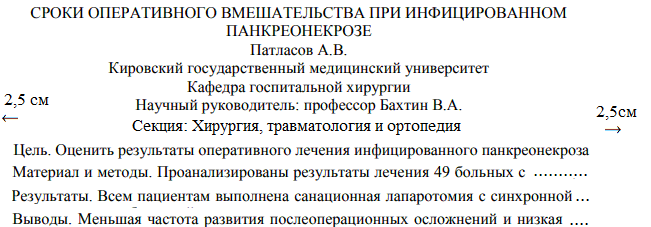 2,5см ↓5. Тезисы высылаются в виде файла, имя которого должно предусматривать указание номера заявленной секции и фамилию первого автора, например, «1kiseleva.doc». В случае представления двух и более тезисоворядковй номер публикации указывается после фамилии первого автора («1kiseleva1.doc», «1kiseleva2.doc»). Анкета оформляется отдельным файлом, с указанием фамилии первого автора и нижним подчеркиванием («kiseleva_.doc»). В случае направления нескольких тезисов, в имени файла анкеты после нижнего подчеркивания устанавливается порядковый номер подаваемых тезисов и анкеты («kiseleva_1.doc», «kiseleva_2.doc»).6. Оргкомитет оставляет за собой право ОТКЛОНИТЬ тезисы в случаях:- выявления нарушений правил регистрации;- нарушения правил оформления тезисов; - изложения информации в виде обзора литературы, разбора клинических случаев, реферативных сообщений. Приложение 3Требования к оформлению докладаПродолжительность устного доклада не должна превышать 7-10 минут.Доклад должен сопровождаться демонстрацией презентации в формате PowerPoint. В связи с разным программным обеспечением персональных компьютеров презентации необходимо предоставлять в двух расширениях .ppt и .pptxДля доклада Оргкомитетом будут предоставлены мультимедийный проектор и персональный компьютер.Требования к презентации: - оформление первого слайда должно включать точное официальное название учреждения, полное наименование кафедры, название работы, ФИО докладчика, научное звание, ФИО научного руководителя, город и год;- структура доклада должна содержать цель, задачи, материалы и методы, полученные результаты и выводы;- слайдовая информация должна быть доступна для визуализации. При необходимости помощи от Оргкомитета в демонстрации презентации, перед докладом требуется предоставить печатный вариант сценария выступления.Информация о включении доклада в программу конференции будет выслана в дополнительном информационном письме. Название работыНазвание ВУЗа (без сокращений)КафедраФИО научного руководителяСведения о каждом авторедля студентов: ФИО курсфакультетдля молодых ученых: ФИОнаправление подготовки (ординатор, аспирант), специальность для обучающихся должность, специальность для работающихФорма участия (вычеркнуть ненужное)очная (указание секции, название доклада), заочная (указание секции)очно-заочная (указание секции, название доклада)e-mailконтактный телефон